ПРОЕКТ СХЕМ ТЕПЛОСНАБЖЕНИЯпгт. ЛЕСНОЙ ВЕРХНЕКМСКОГО РАЙОНА КИРОВСКОЙ ОБЛАСТИпгт. Лесной                                                                                             20.03.2020Схема теплоснабжения от котельных №№ 2,3,6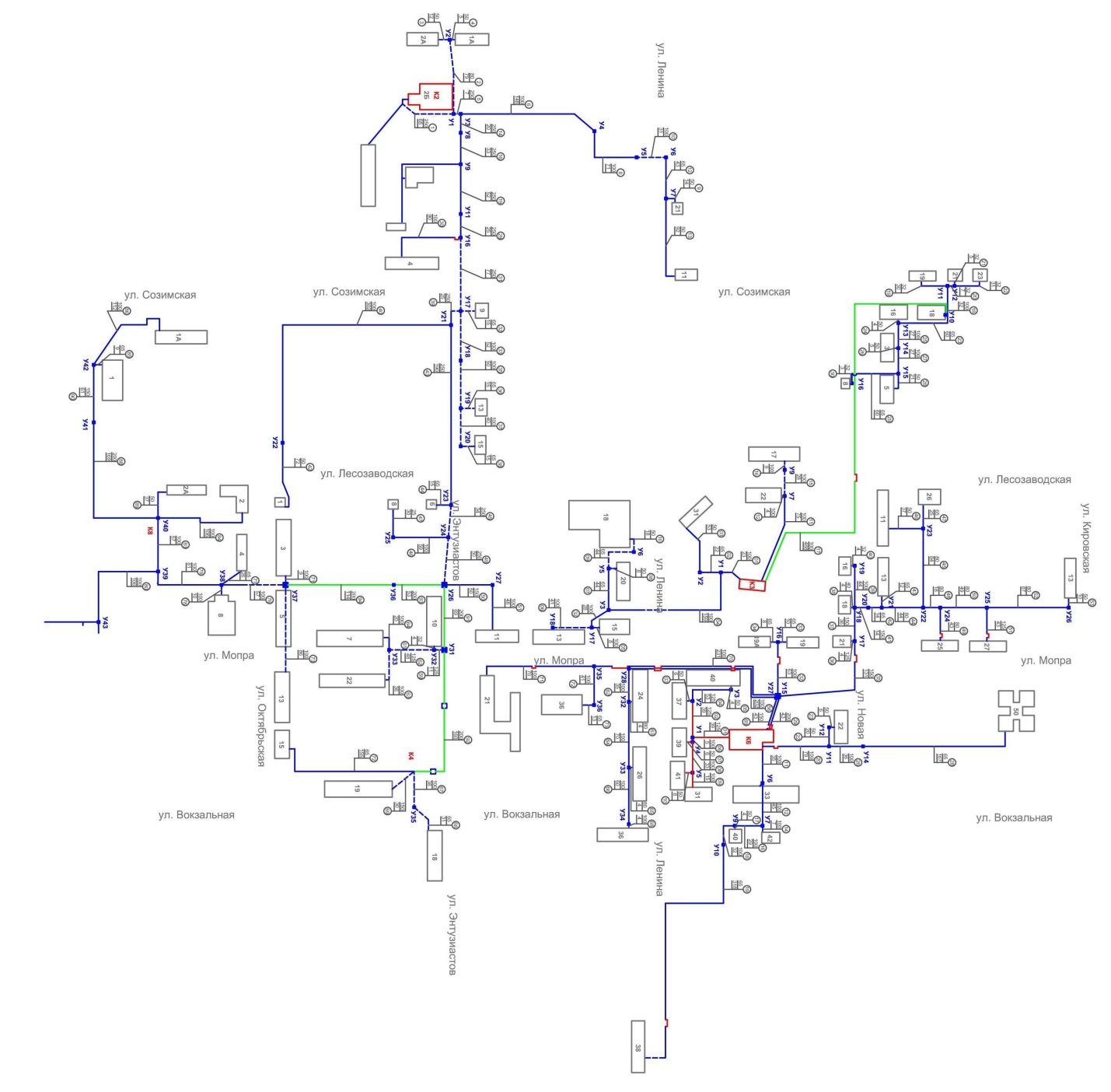 Схема теплоснабжения от котельной №12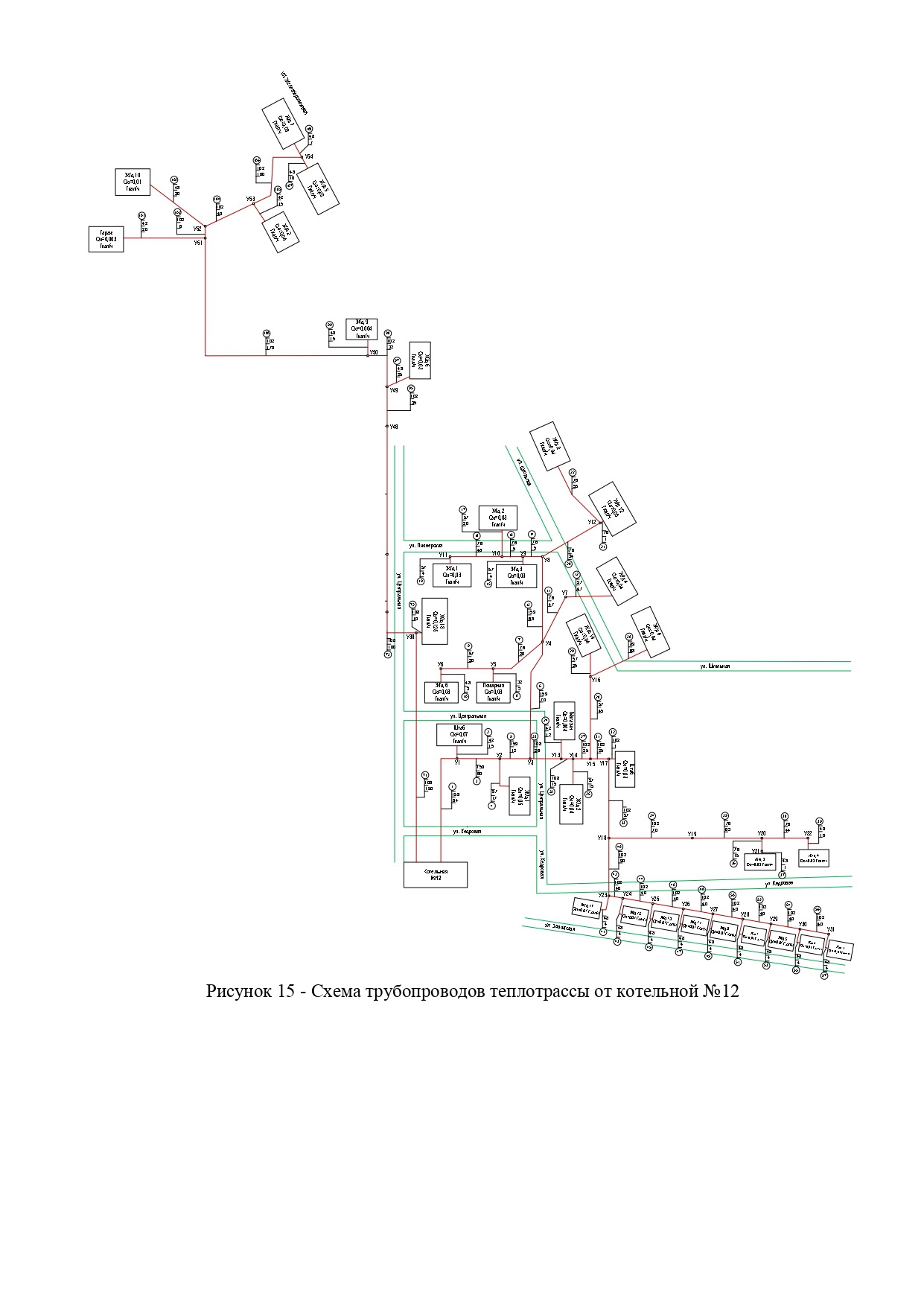 